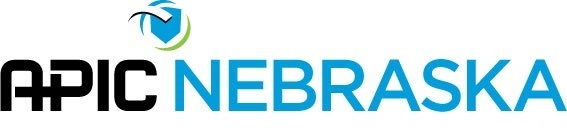 Distinguished Service AwardAward Nomination FormThe Distinguished Service Award recognizes an individual’s commitment to the field of infection prevention and control as well as their professional growth. Their example demonstrates leadership, dedication, and professionalism, which inspires peer and coworkers to do likewise. Criteria: Current active member of APIC NebraskaHas not previously received APIC Nebraska Distinguished Service Award (previous winners are listed on APIC Nebraska website)Return via email to lkroenke@madonna.orgYour NameYour emailNominee’s Name and place of employmentPlease explain how the Nominee demonstrates leadership, dedication and professionalism in infection prevention and how they inspire others. Please include examples if possible. Please explain how the Nominee demonstrates leadership, dedication and professionalism in infection prevention and how they inspire others. Please include examples if possible. Please explain how the Nominee demonstrates leadership, dedication and professionalism in infection prevention and how they inspire others. Please include examples if possible. Please explain how the Nominee demonstrates leadership, dedication and professionalism in infection prevention and how they inspire others. Please include examples if possible. 